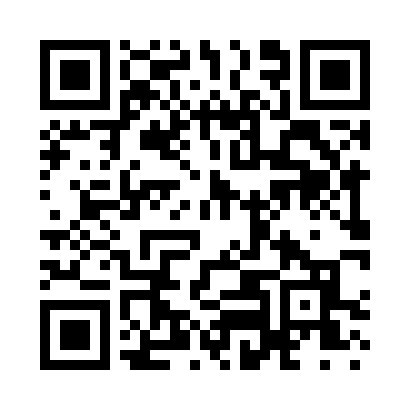 Prayer times for Hard Scratch, Iowa, USAMon 1 Jul 2024 - Wed 31 Jul 2024High Latitude Method: Angle Based RulePrayer Calculation Method: Islamic Society of North AmericaAsar Calculation Method: ShafiPrayer times provided by https://www.salahtimes.comDateDayFajrSunriseDhuhrAsrMaghribIsha1Mon4:115:531:275:299:0110:422Tue4:125:531:275:299:0110:423Wed4:135:541:275:299:0010:424Thu4:135:541:275:299:0010:415Fri4:145:551:285:299:0010:416Sat4:155:561:285:299:0010:407Sun4:165:561:285:298:5910:398Mon4:175:571:285:298:5910:399Tue4:185:581:285:298:5810:3810Wed4:195:581:285:298:5810:3711Thu4:205:591:295:298:5710:3612Fri4:216:001:295:298:5710:3513Sat4:226:011:295:298:5610:3414Sun4:246:021:295:298:5610:3415Mon4:256:021:295:298:5510:3316Tue4:266:031:295:298:5510:3117Wed4:276:041:295:298:5410:3018Thu4:286:051:295:298:5310:2919Fri4:306:061:295:298:5210:2820Sat4:316:071:295:288:5210:2721Sun4:326:081:295:288:5110:2622Mon4:346:081:295:288:5010:2423Tue4:356:091:295:288:4910:2324Wed4:366:101:295:288:4810:2225Thu4:386:111:295:278:4710:2126Fri4:396:121:295:278:4610:1927Sat4:406:131:295:278:4510:1828Sun4:426:141:295:268:4410:1629Mon4:436:151:295:268:4310:1530Tue4:446:161:295:268:4210:1331Wed4:466:171:295:258:4110:12